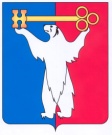 АДМИНИСТРАЦИЯ ГОРОДА НОРИЛЬСКАКРАСНОЯРСКОГО КРАЯПОСТАНОВЛЕНИЕ24.04.2023	                                          г. Норильск				             № 145О внесении изменений в постановлениеАдминистрации города Норильскаот 25.03.2022 № 174В соответствии с постановлением Правительства РФ от 06.03.2023 № 348 
«О приостановлении действия абзаца четвертого подпункта «а» и подпункта «б» пункта 18 Положения о мерах по обеспечению исполнения федерального бюджета 
и установлении размеров авансовых платежей при заключении государственных (муниципальных) контрактов в 2023 году», руководствуясь статьей 79 Бюджетного кодекса Российской Федерации, Уставом городского округа город Норильск Красноярского края,ПОСТАНОВЛЯЮ:1. Внести в Порядок осуществления бюджетных инвестиций в объекты капитального строительства муниципальной собственности муниципального образования город Норильск, утвержденный постановлением Администрации города Норильска от 25.03.2022 № 174 (далее – Порядок), следующее изменение:1.1. в пункте 3.4 Порядка число «30» заменить числом «50».2.	Опубликовать настоящее постановление в газете «Заполярная правда» 
и разместить его на официальном сайте муниципального образования город Норильск.3. Настоящее постановление вступает в силу после его официального опубликования в газете «Заполярная правда» и действует до 31.12.2023.Глава города Норильска							               Д.В. Карасев